ПАМЯТКА ДЛЯ РОДИТЕЛЕЙРежим дня школьникаСоблюдение режима дня очень важно в повседневной жизни школьника. Режим дисциплинирует, помогает быть собранным. Особенно это актуально для первоклассников, так как помогает школьнику привыкать к новой жизни и правильно сочетать отдых и учёбу. Правильно организованный режим дня позволит предотвратить раздражительность, возбудимость и сохранит трудоспособность ребёнка в течение дня. Если вы заметили, что ваш ребёнок сильно устаёт, к концу дня становится вялым и нервным, а успеваемость страдает, постарайтесь правильно организовать его режим, и негативные симптомы, скорее всего, исчезнут сами.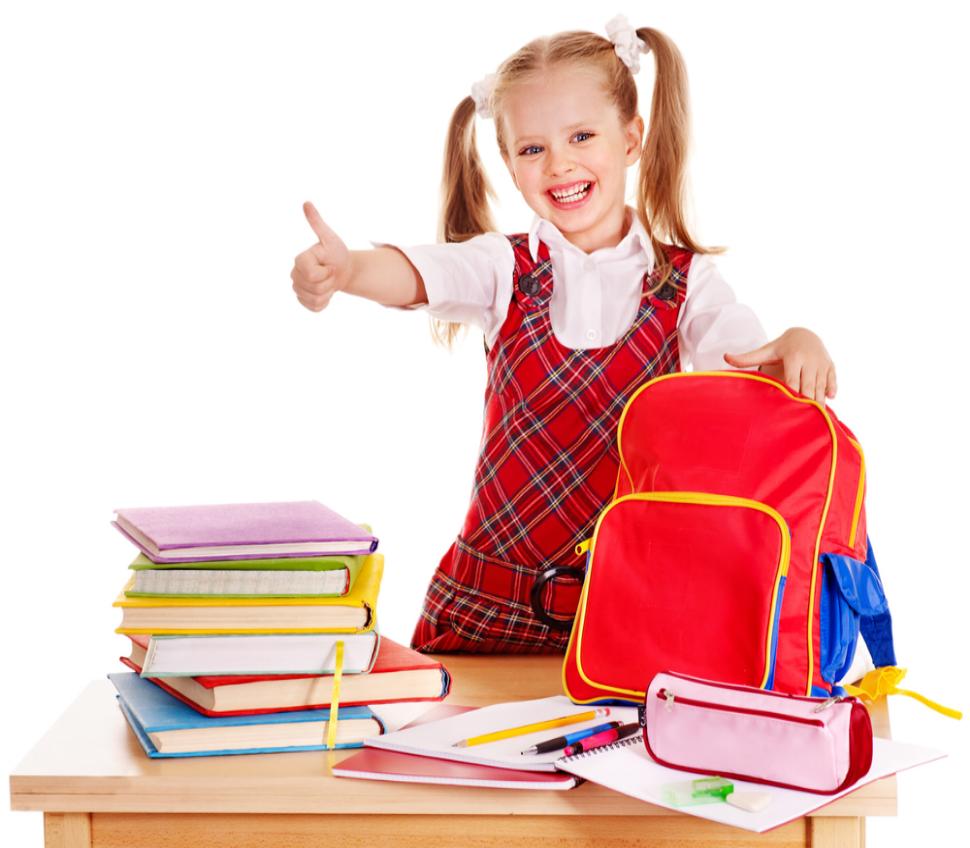             Наибольшее влияние на состояние здоровья школьника оказывают количество и качество сна, питание и двигательная активность.Человеку необходимо удовлетворять соответствующую возрасту потребность во сне, потому что в противном случае создаются условия для возникновения заболеваний. У детей при недостатке сна может нарушаться поступление в кровь специфических гормонов, что отрицательно сказывается на их росте и развитии. При недосыпании страдает удельный вес той стадии сна (так называемый «быстрый сон»), от которой зависит способность к обучению и его успешность. Школьникам показано увеличивать обычную продолжительность сна (хотя бы на 1 час) на время экзаменов, перед контрольными работами и при всякой напряжённой умственной деятельности.У детей, недосыпающих 2–2,5 часа, уровень работоспособности на уроках снижается на 30 % по сравнению с детьми, «высыпающими» свою норму. Для преодоления проблем с засыпанием следует соблюсти некоторые условия: ложиться спать в одно и то же время; ограничивать после 19 часов эмоциональные нагрузки (шумные игры, просмотр фильмов и т. п.); сформировать собственные полезные привычки: вечерний душ или ванна, прогулка, чтение и т. п.ИСТОЧНИК: http://13.rospotrebnadzor.ru/